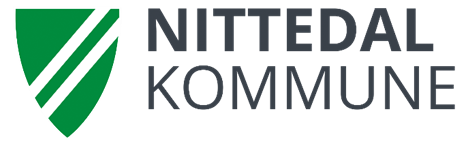 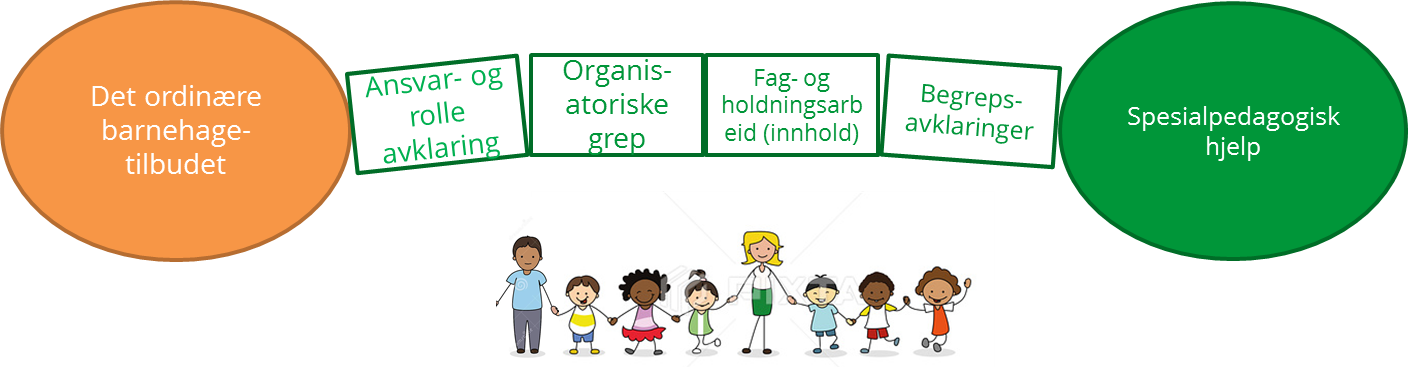 Målsetting med samarbeidsavtalen: Samarbeidsavtalen skal være et verktøy for de ansatte som skal jobbe med å skape inkludering og helhet i barnehagetilbudet for barn med minoritetsspråklig bakgrunn. God sammenheng mellom ulike tiltak i det ordinære for å fremme et mangfoldig språkmiljø. Avtalen skal bidra til er at det blir tydelig hvilket ansvar og roller de voksne har i både planlegging, gjennomføring og evaluering av barnegruppas ordinære barnehagetilbud og samarbeids innsats innenfor det ordinære sammen med pedagog for barn med minoritetsspråklig bakgrunn. Plan for:…………………………………………………………………………………………….DokumentSamtale rundtVirksomhetsplan Her er det spesielt en setning som vi kommer å jobbe mer med:styrke barnehageansatte i å få barn med minoritetsspråklig bakgrunns stemme tydeligere frem.KvalitetsplanSamarbeidsavtaleHer ser vi på om det var noe vi kan utvide med tanke på å fremme det helhetlige bildet i språkmiljøet i barnehagen.Helhetlig innsats: Samarbeid mellom spes ped og pedagog for barn med minoritetsspråklig bakgrunn i deres barnehage:SpråkmiljøTilrettelegge for hele gruppen med enkelt barn som utgangspunktHelhetlig innsats med tanke på våre spesial områder, sånn at det blir enklest mulig å følge opp og at innsatsen gir flere barn det de trenger.Gjennomsiktighet:Det vi velger å samarbeide om skal alle ha mulighet til å ta del avTiltak: Anna ser på muligheter for videreutvikling av samarbeidet inn mot kompetanse utveksling..Samarbeids metode: Konkrete planer i barnehagen, på avdelingentemaHakkebakkeskogendokumentasjonMålHer ligger språkmål som vi utarbeider konkret når vi vet tema fremover.Men også med tanke på:Personale; videreutvikle den samlede kompetansen innenfor de metodene vi velger ut som satsingsområderHelhetlig innsats fra ressursteametBarnets stemmeBeskriv hvordan barnets stemme skal ivaretas under planlegging, gjennomføring og evaluering av barnehagetilbudet:Evaluering av det ordinære barnehagetilbudet og den spesialpedagogiske hjelpen Ansatte som deltar i og som har ansvar for evaluering:Hvem har særlig ansvar for evaluering av tiltak i det ordinære tilbudet?